Фотоотчёт  мероприятий в рамках программы «Лето-2019» МБОУ СОШ №10  01.06-14.06Лагерь дневного пребывания и лагерь труда и отдыха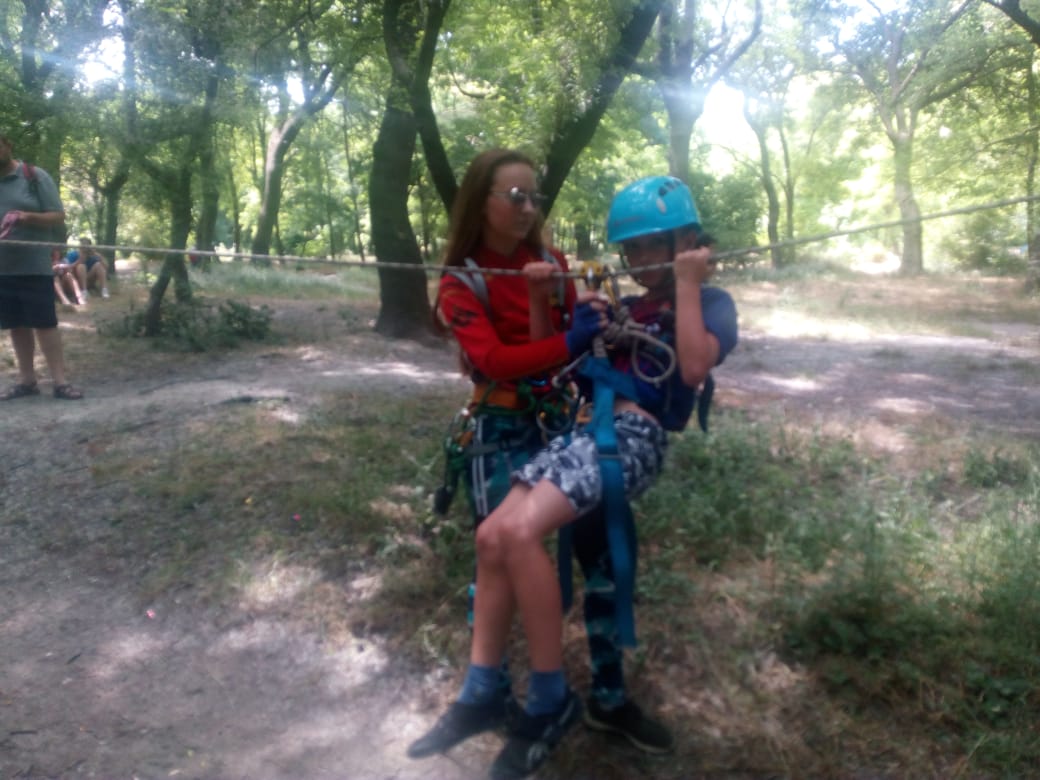 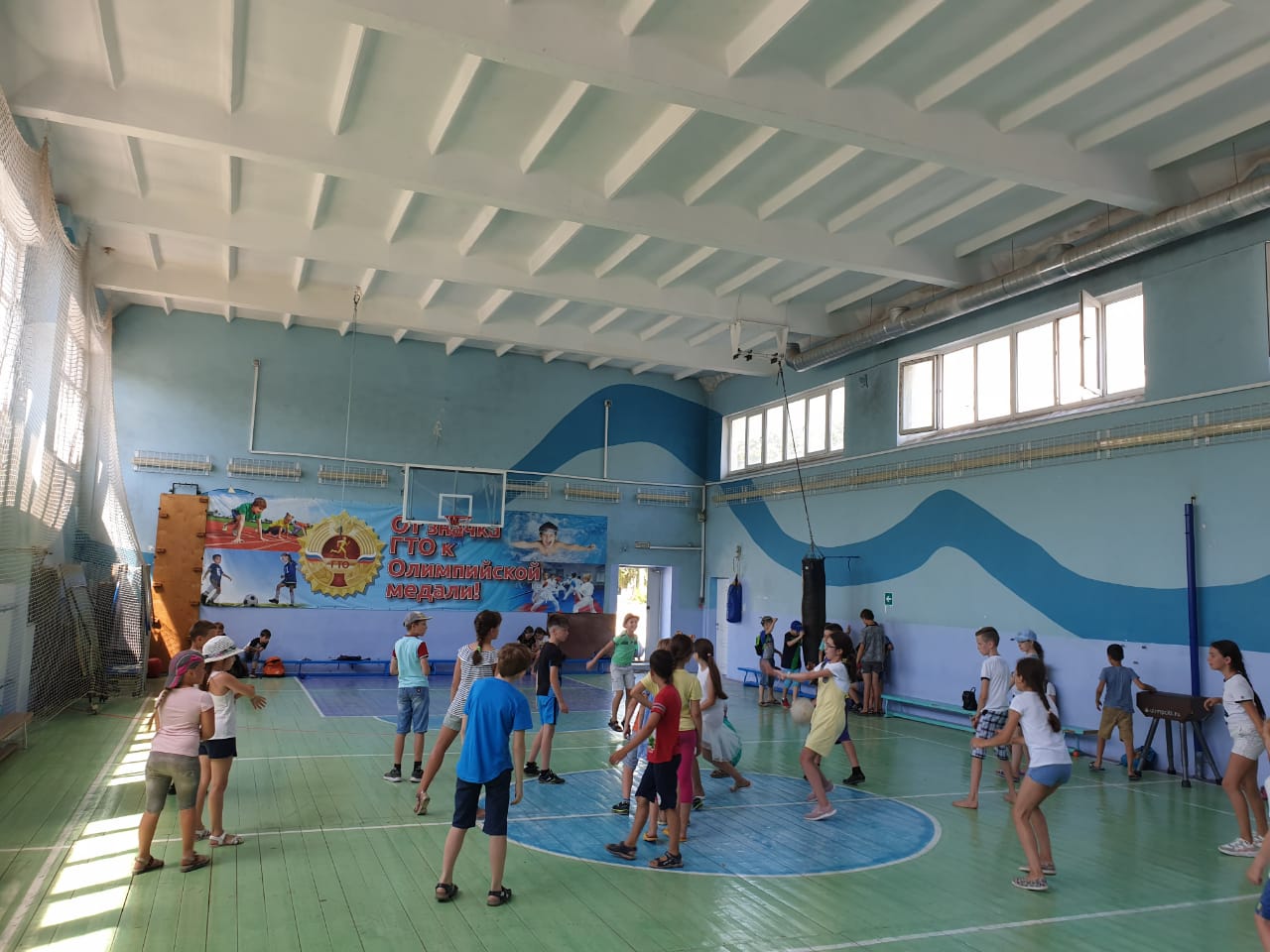 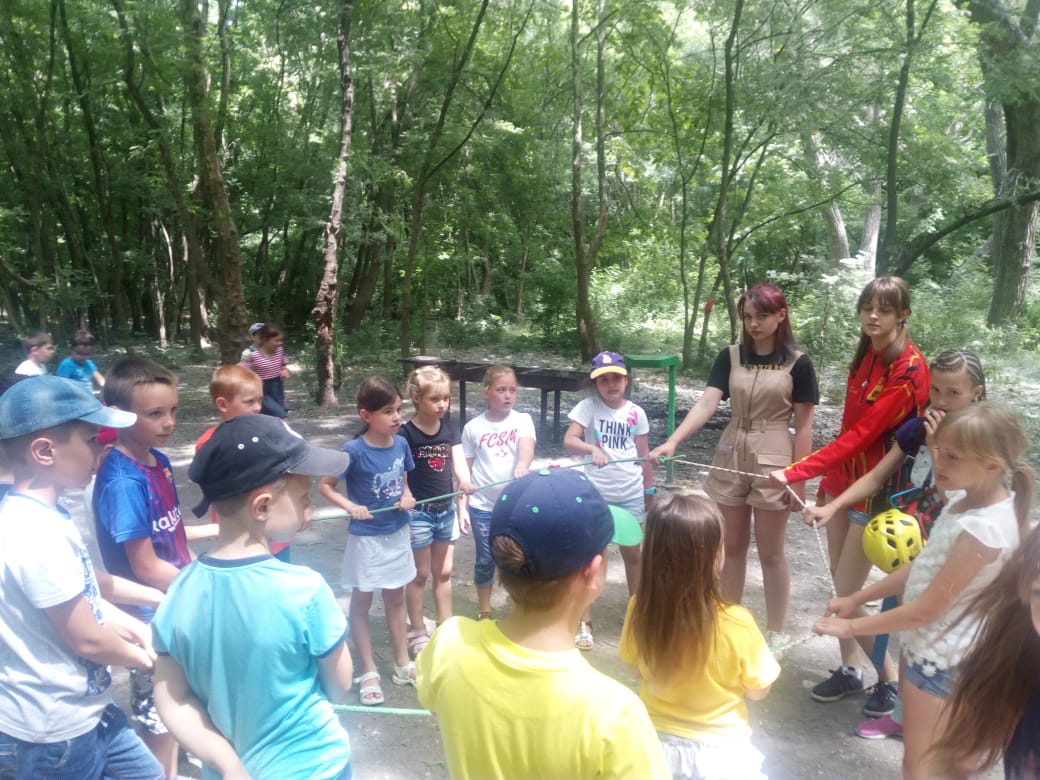 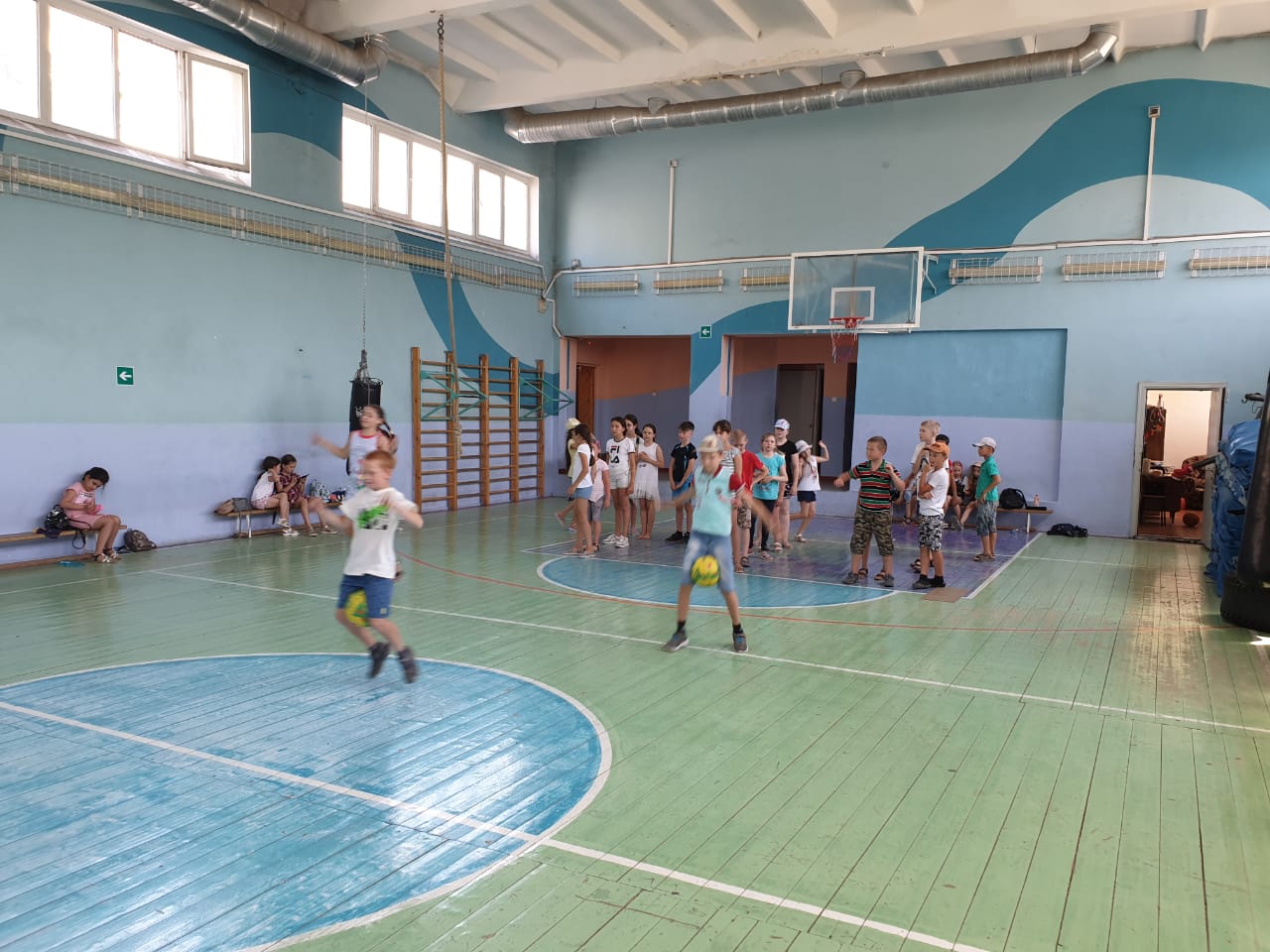 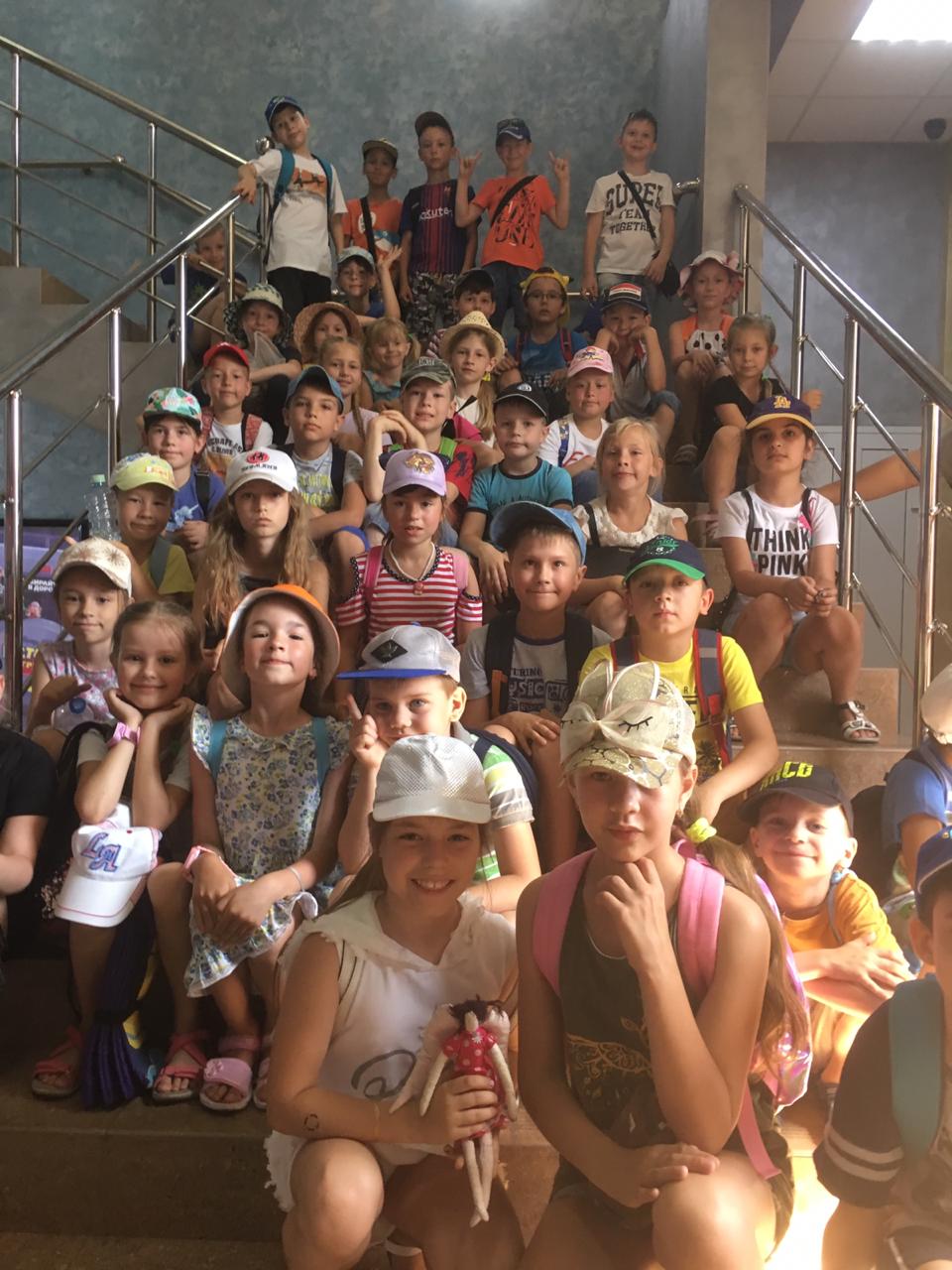 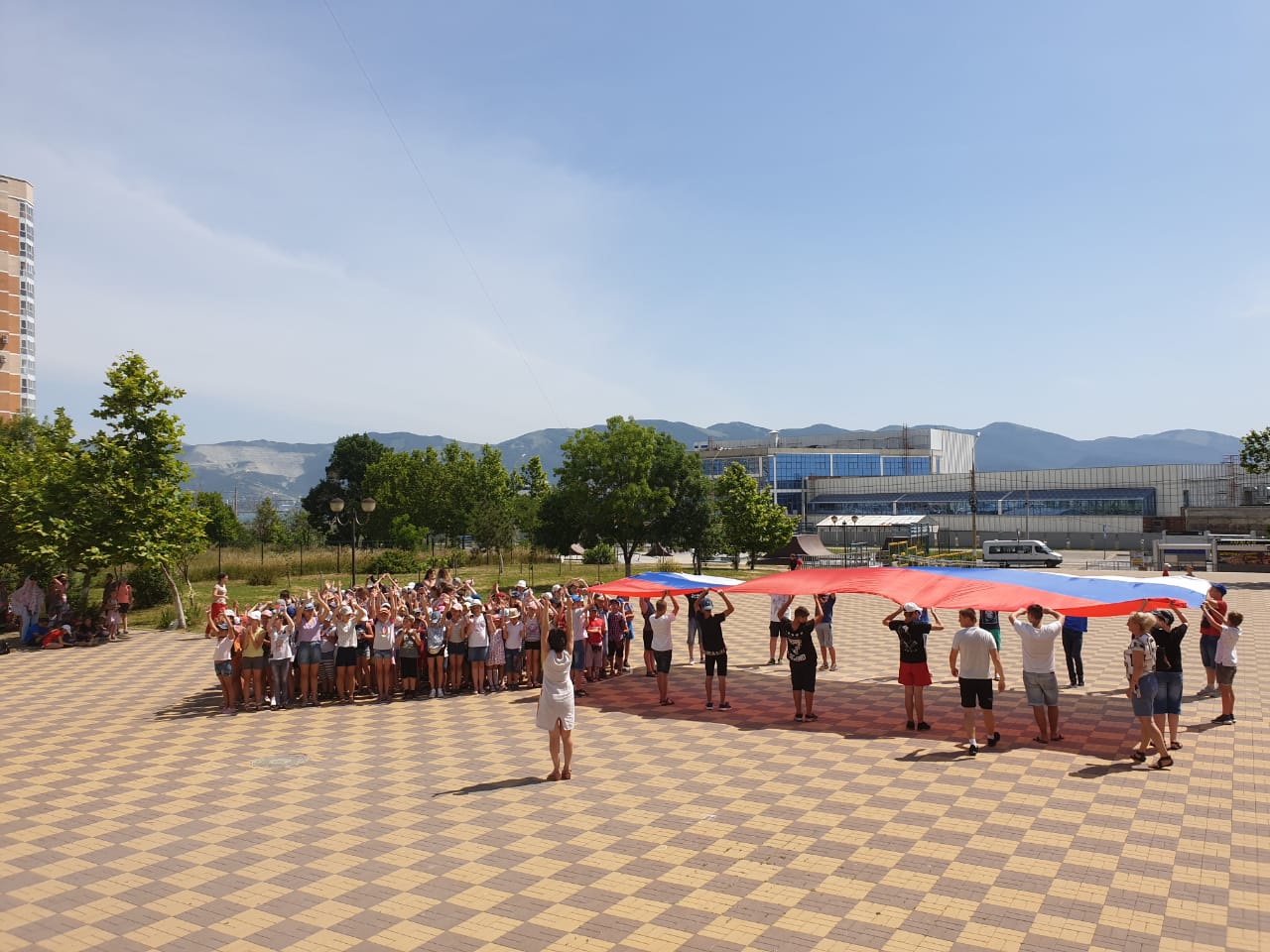 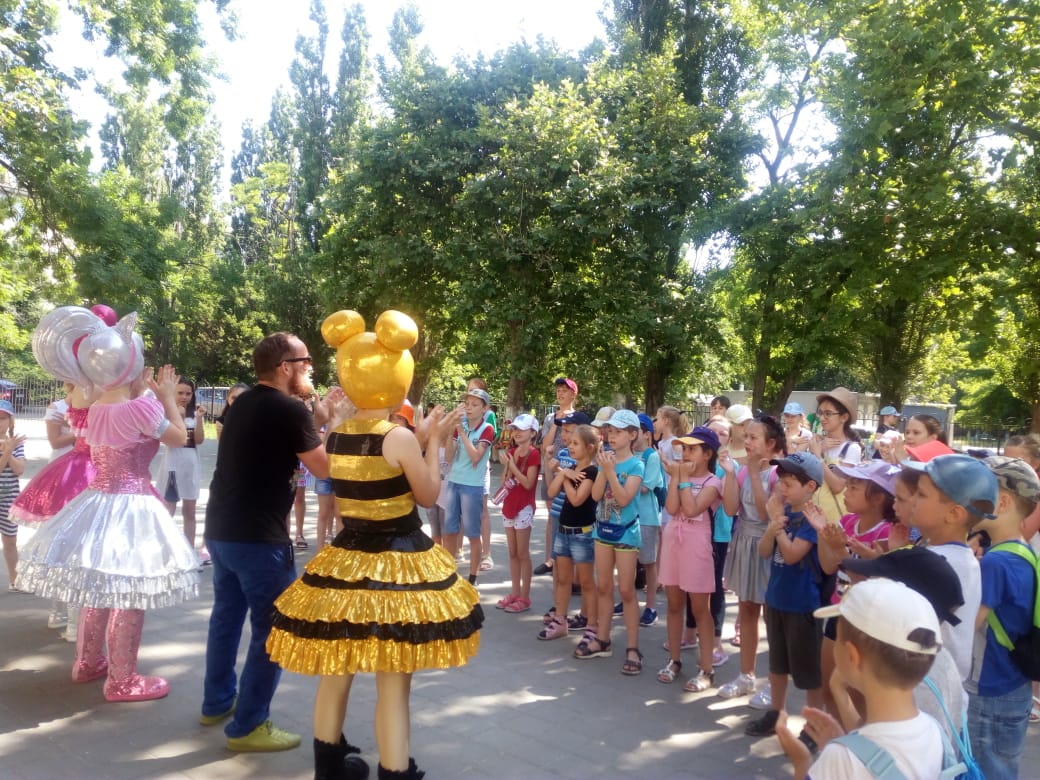 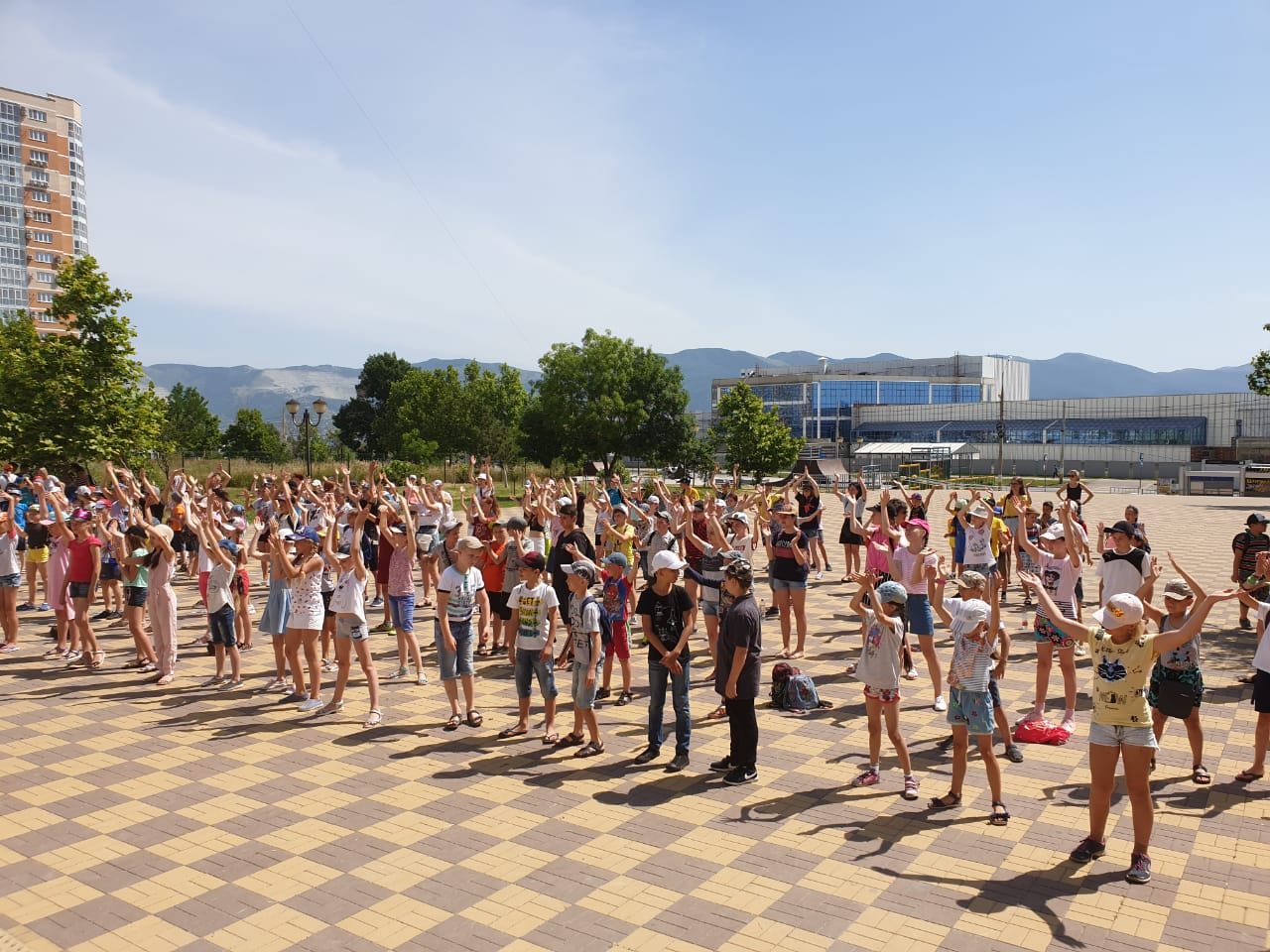 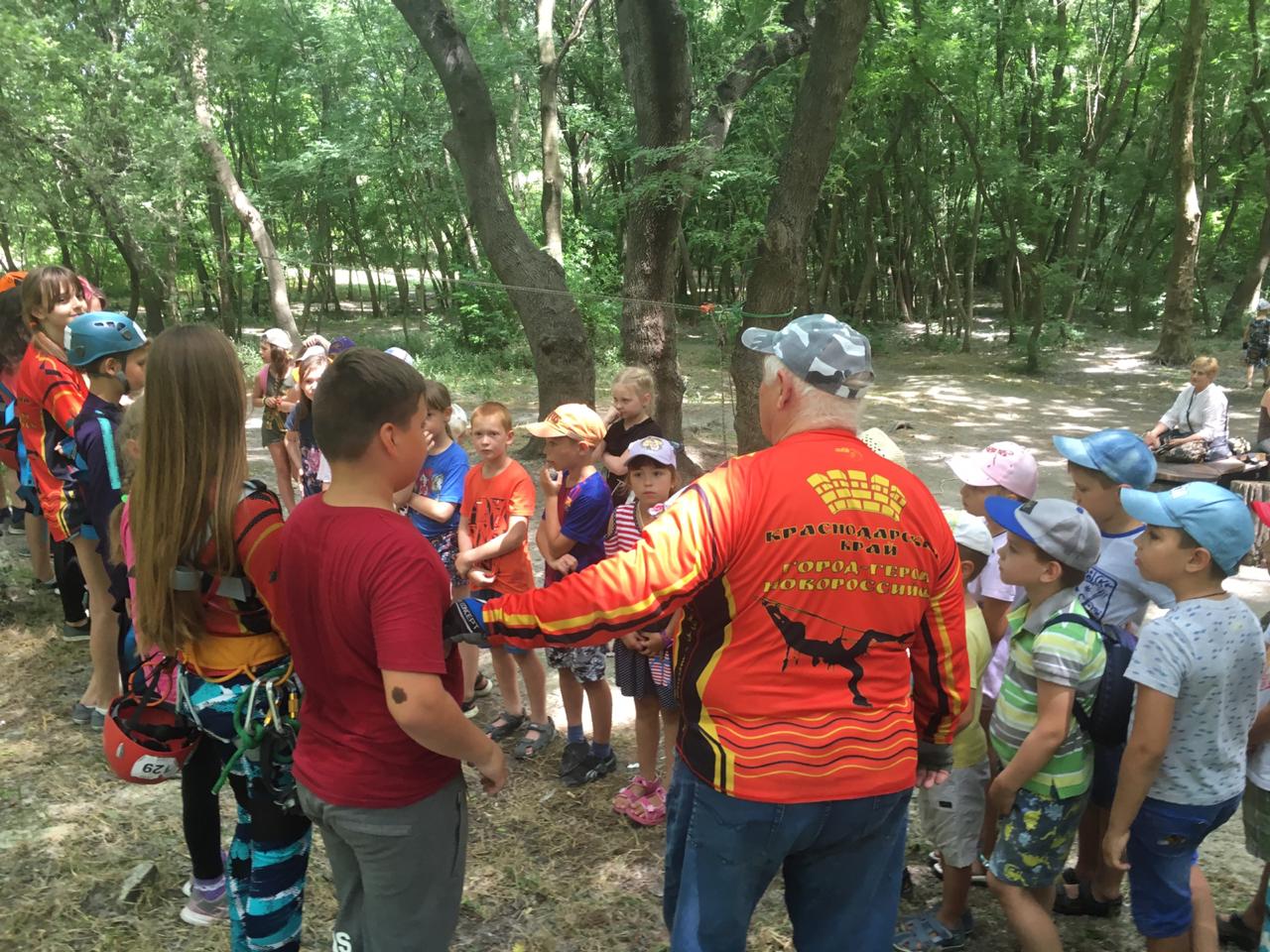 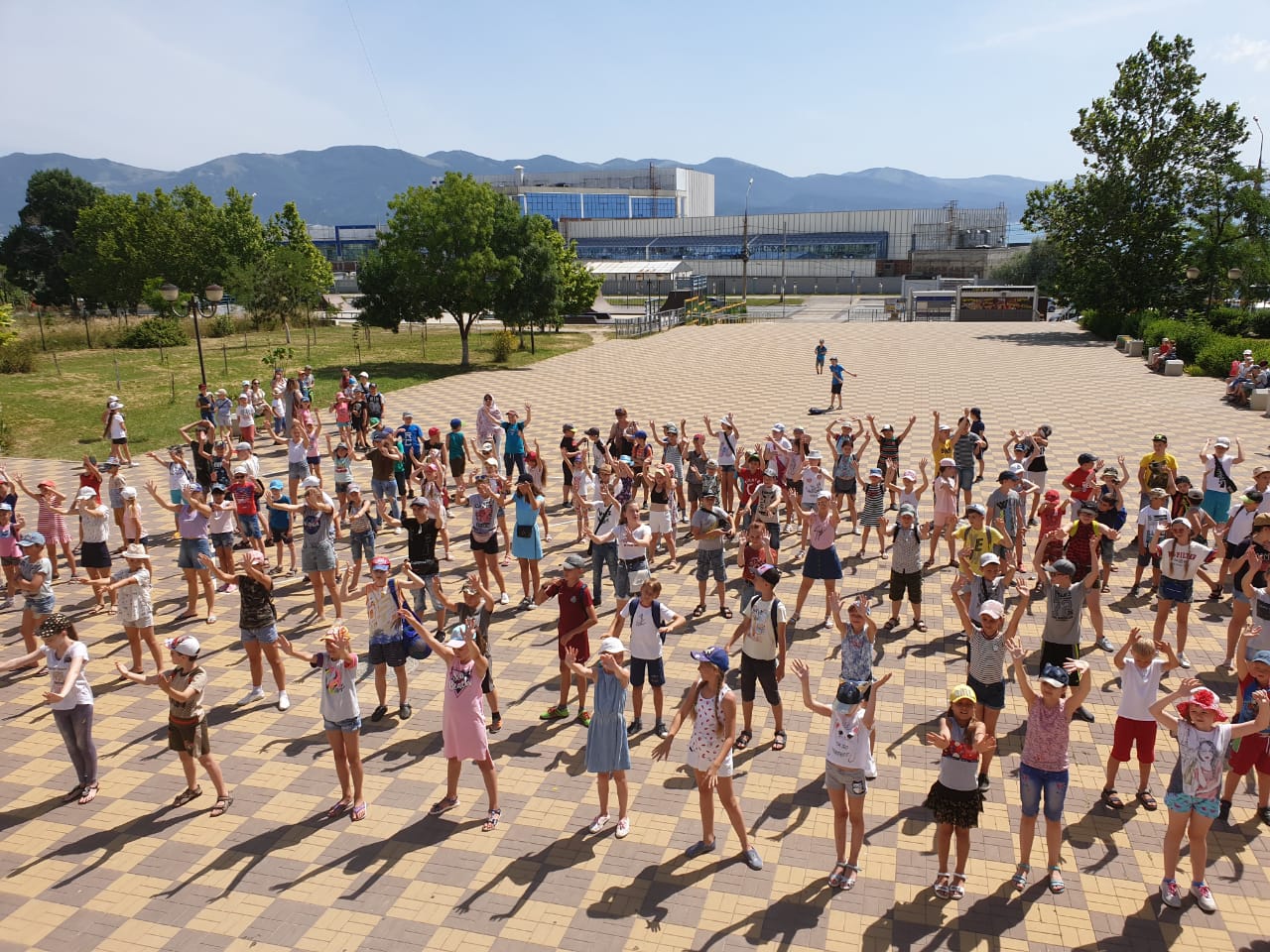 Площадки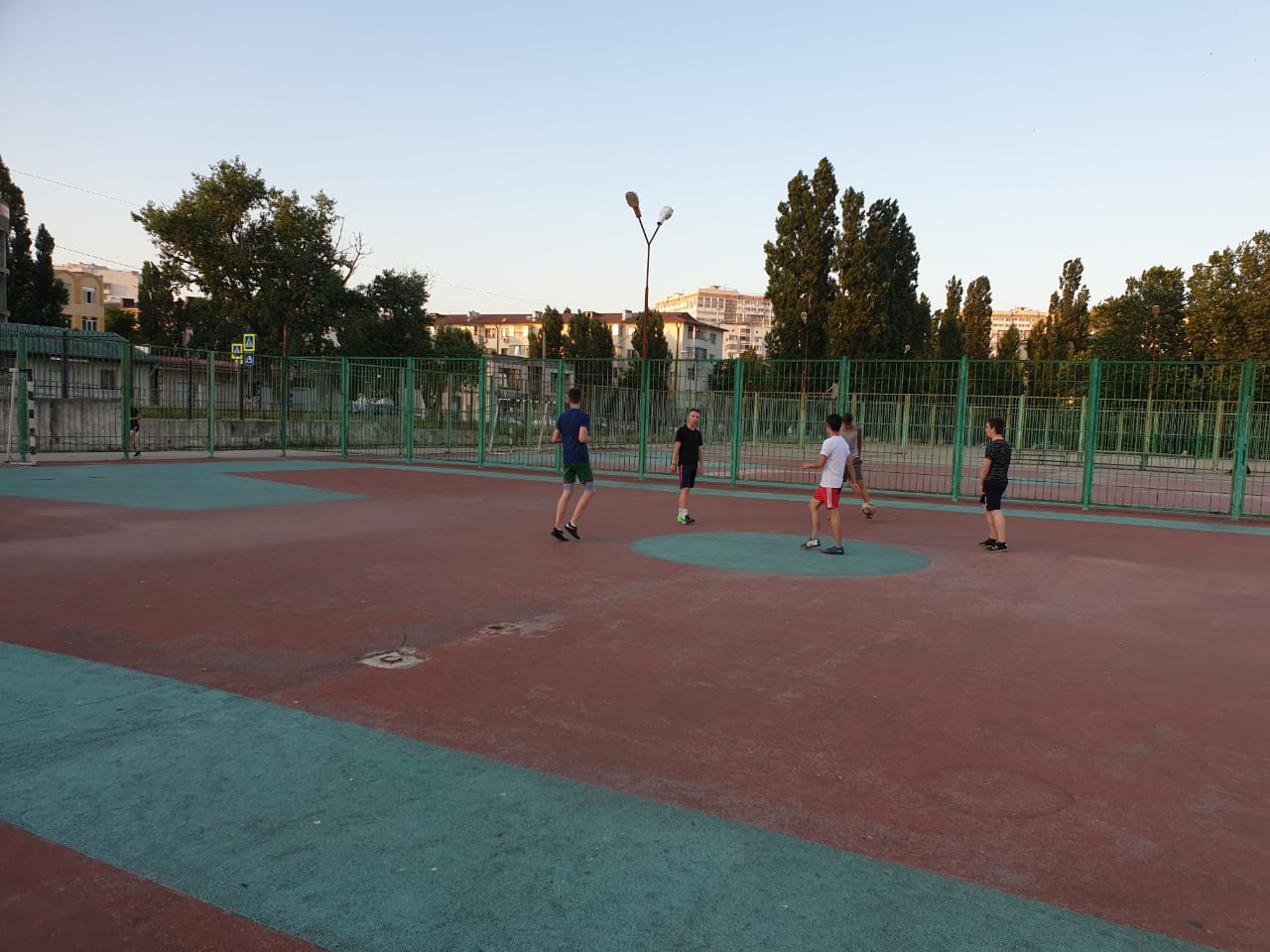 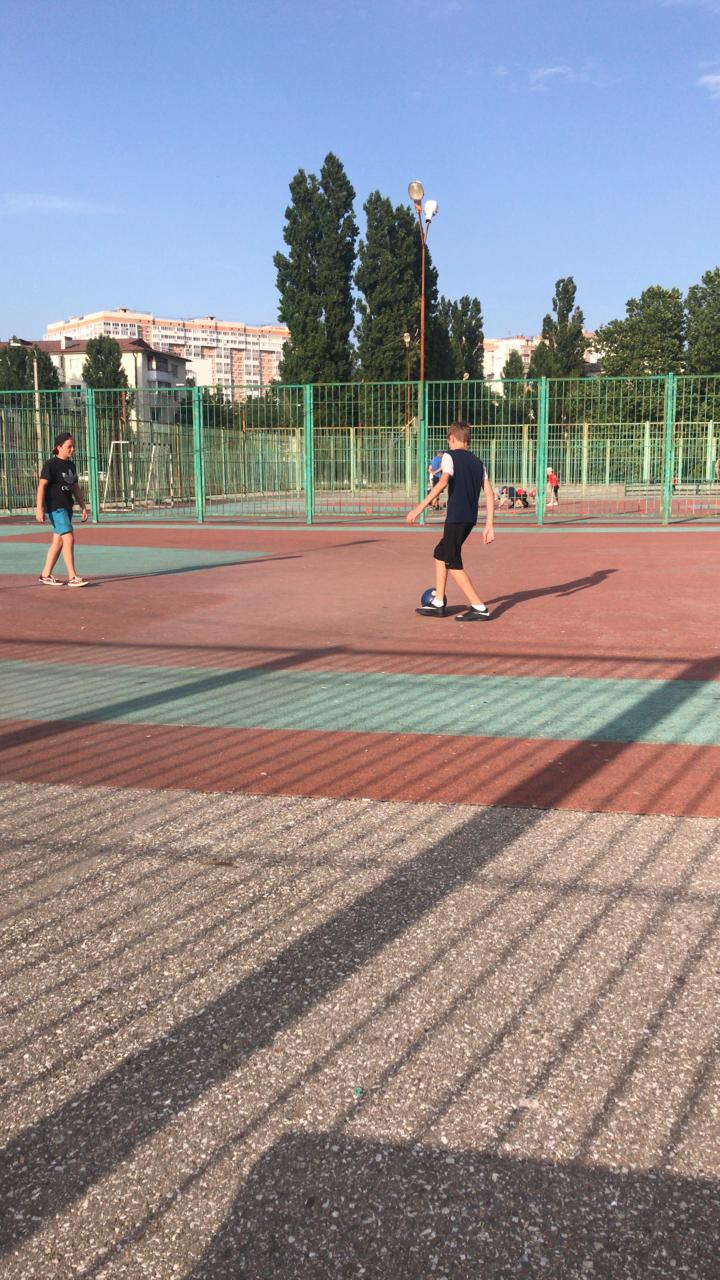 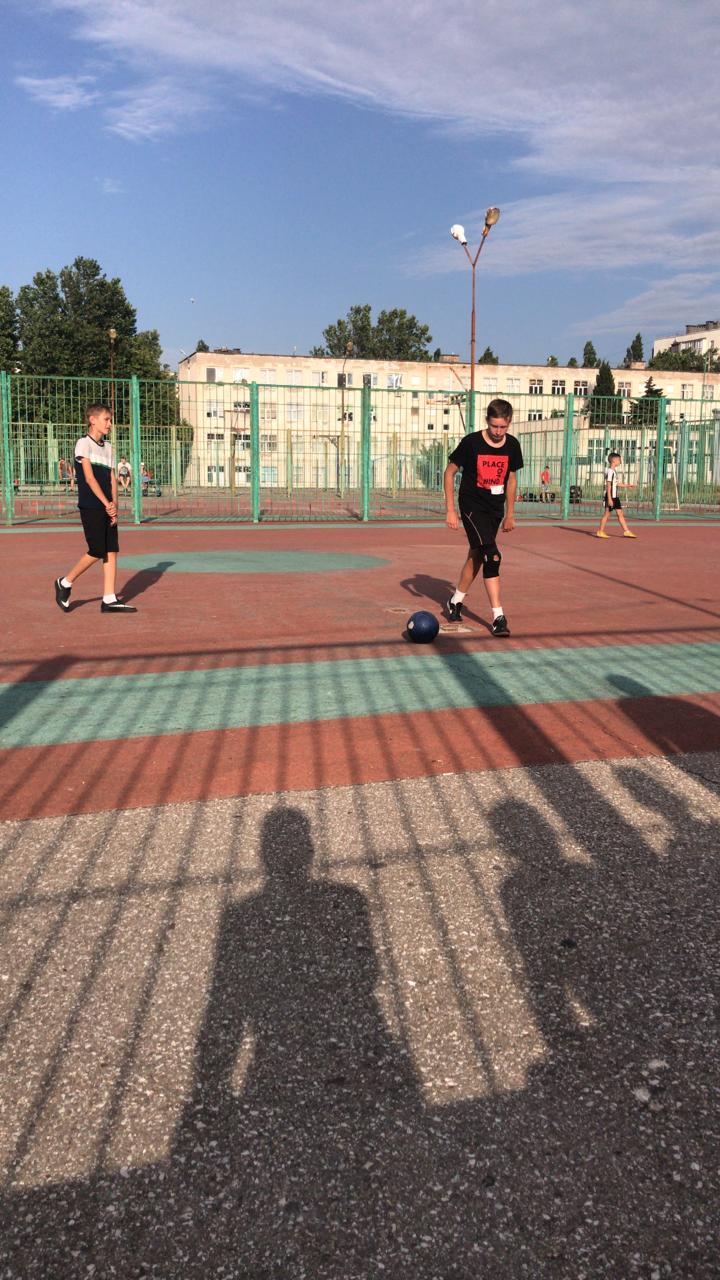 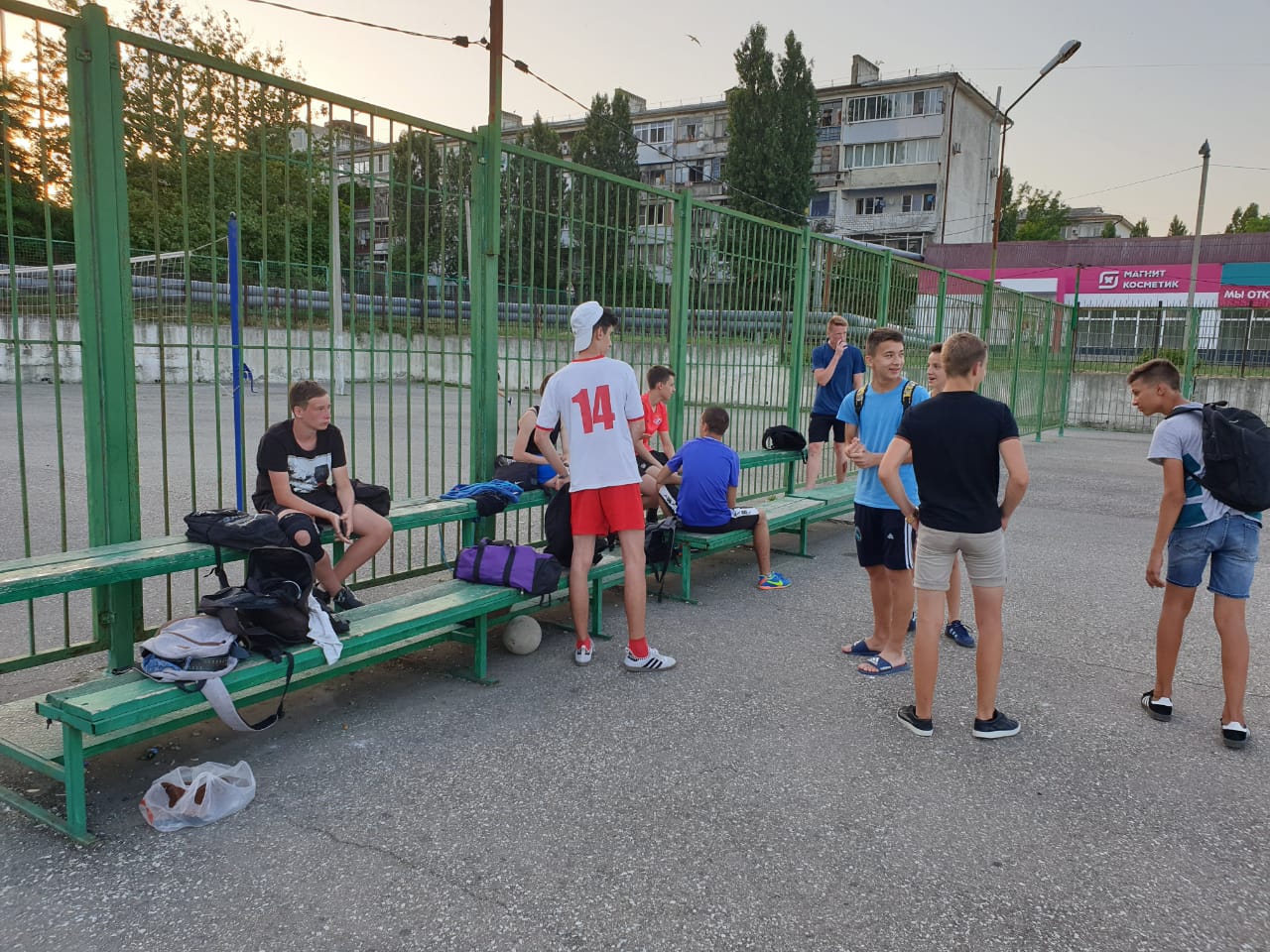 